Mrs. Schell’s   D.K. Classroom News                 December 6-10,2021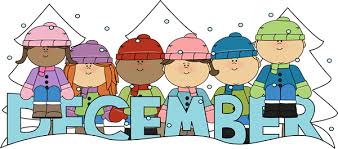 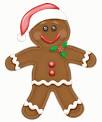 Monday and Wednesday are Gym days please were tennis shoes. If you call during the school day.I may not be able to call you back until my prep or after school. The best way to reach me during the school day is to email me at cathy.schell@fraserk12.org 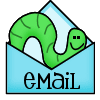 If your child is going to be absent and rides the bus, please do not call Dooley to call the bus garage. You can call directly transportation at 585 4397100 DECEMBER 22  Last Day of School “Holiday Celebration School resumes January  4th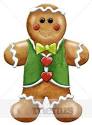 Smiles Mrs. Schell and Ms. DarleneOur Holiday Celebration December 22nd We will have Holidays centers and games and watch a movieIf you would like to send in a treat for the class there are 12 students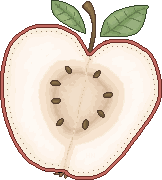 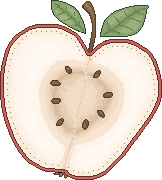 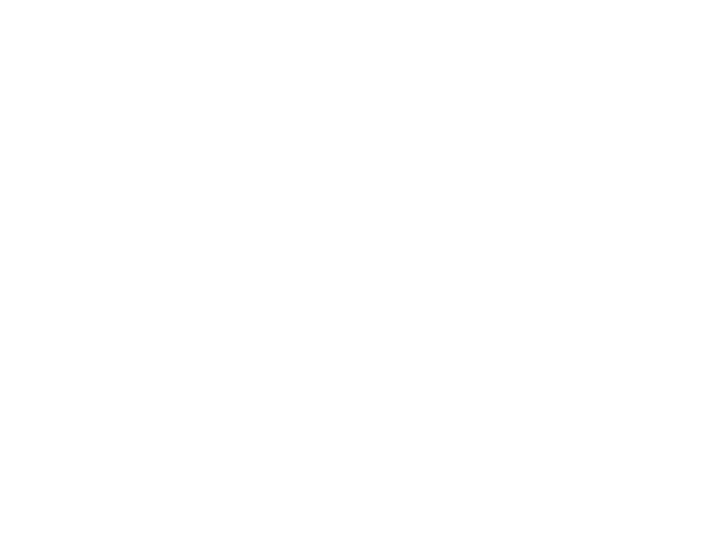 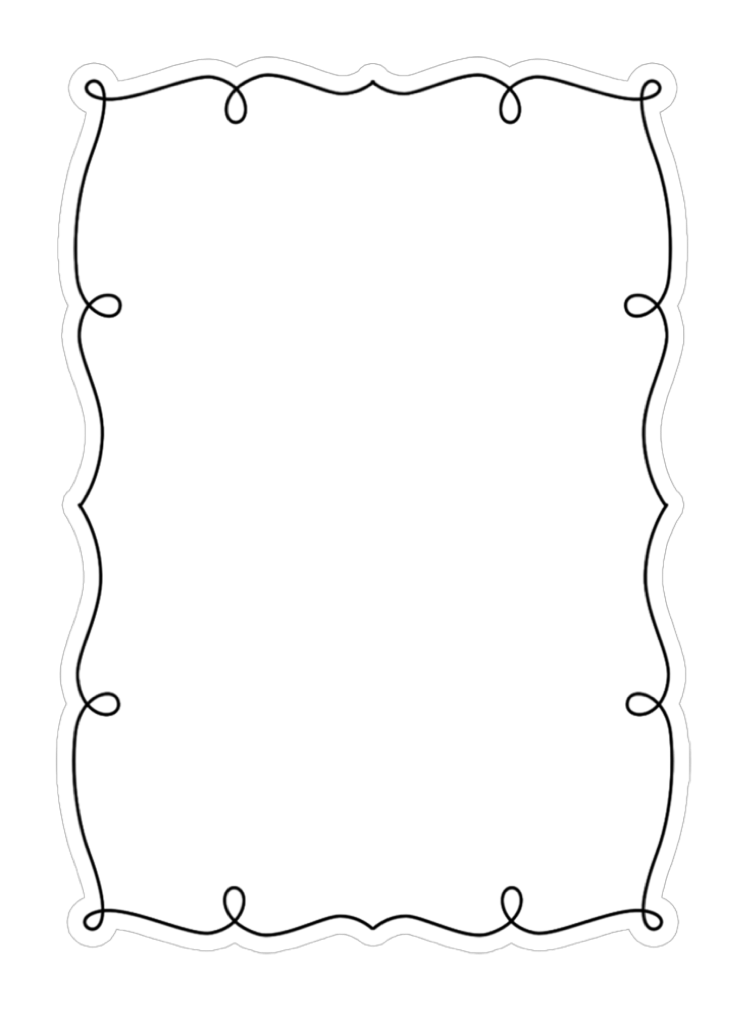 